KONKURS CZYTELNICZO-PLASTYCZNYdla uczniów klas I-III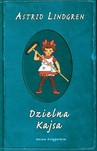 Biblioteka szkolna zaprasza uczniów klas I-III do udziału w konkursie czytelniczo-plastycznym na podstawie opowiadania Astrid Lindgren pt. Dzielna KajsaREGULAMIN KONKURSUCele konkursu:promocja czytelnictwarozwijanie umiejętności plastycznychZasady uczestnictwa:Zadaniem uczestników jest zilustrowanie jednego zdarzenia z życia Kajsy, bohaterki opowiadania Astrid Lindgren pt. Dzielna KajsaIlustracja powinna zawierać tytuł (np. Kajsa sprząta, trzepie dywany, sprzedaje sopelki na jarmarku bożonarodzeniowym lub inny) i podpis autora(imię,nazwisko,klasa).Technika pracy dowolna: ołówek, kredka, pastele, farby plakatowe.Termin i miejsce składania prac:Biblioteka, portiernia do końca listopada 2021r.Oceny prac dokonuje jury powołane przez organizatora. Kryteria oceny:zgodność z tematem pomysłowośćestetyka wykonaniaZapraszam!Organizator konkursu          nauczyciel bibliotekarz           Agnieszka Mirek